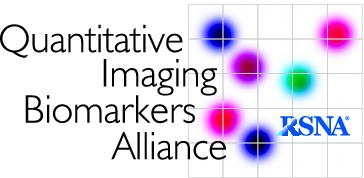 QIBA Profile: Quantifying Dopamine Transporters with 123Iodine Labeled Ioflupane in Neurodegenerative Disease (Short Title: SPECT dopamine transporters)Stage: A. Initial DraftTable of ContentsChange Log:	4Open Issues:	5Closed Issues:	51. Executive Summary	62. Clinical Context and Claims	73. Profile Activities	93.1. Pre-delivery	103.1.1 Discussion	103.1.2 Specification	103.2. Installation	103.2.1 Discussion	103.2.2 Specification	103.3. Periodic QA	103.3.1 Discussion	103.3.2 Specification	113.4. Subject Selection	113.4.1 Discussion	113.4.2 Specification	113.5. Subject Handling	113.4.1 Discussion	113.4.2 Specification	113.6. Image Data Acquisition	123.6.1 Discussion	123.6.2 Specification	123.7. Image Data Reconstruction	123.7.1 Discussion	123.7.2 Specification	123.8. Image QA	123.8.1 Discussion	123.8.2 Specification	133.9. Image Distribution	133.9.1 Discussion	133.9.2 Specification	133.10. Image Analysis	133.10.1 Discussion	143.10.2 Specification	143.11. Image Interpretation	143.11.1 Discussion	143.11.2 Specification	144. Assessment Procedures	154.1. Assessment Procedure: Voxel Noise	154.2. Assessment Procedure: <Parameter Y>	154.3. Assessment Procedure: PET Calibration Factor	16References	17Appendices	18Appendix A: Acknowledgements and Attributions	18Appendix B: Background Information	18Appendix C: Conventions and Definitions	18Appendix D: Model-specific Instructions and Parameters	19Change Log:This table is a best-effort of the authors to summarize significant changes to the Profile.Open Issues:The following issues are provided here to capture associated discussion, to focus the attention of reviewers on topics needing feedback, and to track them so they are ultimately resolved.  In particular, comments on these issues are highly encouraged during the Public Comment stage.Closed Issues:The following issues have been considered closed by the biomarker committee.  They are provided here to forestall discussion of issues that have already been raised and resolved, and to provide a record of the rationale behind the resolution.1. Executive SummaryParkinsonism is a major health problem.  Distinguishing Parkinson’s disease (PD) from other movement disorders that can mimic it has important implications for management.  The goal of this QIBA Profile is to optimize the performance of Iodine-123 (123I) ioflupane single photon emission computed tomography (SPECT) for quantifying the concentration of regional cerebral dopamine transporters (DaT) in patients who are being evaluated for neurodegenerative disorders.  The Claim (Section 2): This profile claims that compliance with its specifications will produce measurements of DaT that can distinguish patients with PD from matched controls.  The claim is based on an observation that idiopathic PD is associated with dopminergic degeneration in the subtantia nigra, which in turn is manifested by a loss of DaT activity in the basal ganglia.  The loss is first observed in the most posterior aspect of the putamen, and then seems to march anteriorly.  As a result, quantifying DaT in the posterior putamen can distinguish patients with PD from matched controls.  
The Activities (Section 3) describe what needs to be done to make measurements that reliably distinguish patients from controls with confidence.  Requirements are placed on the Actors that participate in those activities as necessary to achieve the Claim. 
Assessment Procedures (Section 4) for evaluating specific requirements are defined as needed.  
This QIBA Profile, Quantifying Dopamine Transporters with 123Iodine Labeled Ioflupane in Neurodegenerative Disease, addresses quantitative SPECT imaging, which is often used as a diagnostic, as well as a longitudinal biomarker of disease progression or response to treatment.  It places requirements on Acquisition Devices, Technologists, Radiologists, Reconstruction Software and Image Analysis Tools involved in Subject Handling, Image Data Acquisition, Image Data Reconstruction, Image QA and Image Analysis.  The requirements are focused on achieving sufficient accuracy and avoiding unnecessary variability of the DaT measurements to distinguish patients with PD from matched controls.The clinical performance target is to achieve a 95% confidence interval for the striatal binding ratio with both a reproducibility and a repeatability of +/- 15%.This document is intended to help clinicians basing decisions on this biomarker, imaging staff generating this biomarker, vendor staff developing related products, purchasers of such products and investigators designing trials with imaging endpoints.Note that this document only states requirements to achieve the claim, not “requirements on standard of care.”  Conformance to this Profile is secondary to properly caring for the patient.QIBA Profiles addressing other imaging biomarkers using CT, MRI, PET and Ultrasound can be found at qibawiki.rsna.org.2. Clinical Context and ClaimsClinical Context Parkinson’s disease (PD) is a major health problem.  The prevalence is increasing as the population ages. Onset can be insidious, which can make the diagnosis challenging on clinical grounds alone.  A number of radiopharmaceuticals that can quantify several different components of the pre-synaptic dopamine system have been shown to help distinguish between idiopathic PD and movement disorders that mimic it.  This profile focuses on a marketed radiopharmaceutical for this use, Iodine-123 (123I) labeled ioflupane (methyl (1R,2S,3S,5S)- 3-(4-iodophenyl)- 8-(3-fluoropropyl)- 8-azabicyclo[3.2.1]octane- 2-carboxylate). Conformance to this Profile by all relevant staff and equipment supports the following claim(s):Claim 1:  Cross sectional: A measured striatal binding ratio (SBR) is within +/- 15% of the true SBR.  During the initial presentation of newly symptomatic patients, a diagnosis of Parkinson’s disease (PD) is consistent with a finding of a SBR in the posterior putamen that is 50% or less than the value in properly matched controls. Claim 2:  Longitudinal: For a measured change in SBR of X, a 95% confidence interval for the true change is [X-15%, X+15%].These claims hold when: 	Anatomical imaging, such as magnetic resonance imaging (MRI), has already ruled out other causes of parkinsonism, such as stroke;The patient has not been taking drugs or nutritional supplements that can transiently influence the measurements;The patient does not have a deformity or condition that prevents proper positioning in the scanner;The patient can tolerate the imaging procedures well enough to prevent motion from confounding the acquisition; The administration of the radiopharmaceutical is not confounded by infiltration of the dose;Et ceteraDiscussionThe primary measurand, or outcome measure, is the specific binding ratio (SBR) obtained in the striatum, and usually divided into separate values for the caudate, anterior putamen, and posterior putamen.  While research studies sometimes include the SBR for other structures, such as the substantia nigra pars compacta, the thalamus, amygdala, and hippocampus, these regions are beyond the scope of this profile.The SBR is defined as the count density in a striatal region of interest (ROI) divided by a reference region count density minus 1,  and is roughly equivalent to the non-displaceable binding potential (BPnd)The reference region is ideally the cerebellum, as it contains no known dopaminergic proteins or messenger RNA for these proteins.  Acceptable alternatives include the occipital cortex, particularly when the axial field of view is limited.An alternative outcome measure is the fraction of the injected dose per unit volume in a ROI expressed in units of kBq/mL.  These claims are based on estimates of the within-subjects coefficient of variation (wCV) for SBRs in the basal ganglia. In the claim statement, the CI is expressed as Y ± 1.96 × Y × wCV.  The claim assumes that the wCV is constant for each component of the basal ganglia (e.g., head of caudate and anterior putamen) in the specified size range, and that there is negligible bias in the measurements (i.e., bias < 5%). For estimating the critical % change, the % Repeatability Coefficient (%RC) is used: 2.77 × wCV × 100.The +/- 15% boundaries can be thought of as “error bars” or “noise” around the measurement of SBR change. If an operator measures change within this range, it cannot be certain that there has really been a change. However, if a SBR changes beyond these limits, then an observer can be 95% confident there has been a true change in the SBR, and the perceived change is not just measurement variability. Note that this does not address the biological significance of the change, just the likelihood that the measured change is real.Clinical interpretation with respect to the magnitude of true change: 
The magnitude of the true change is defined by the measured change and the error bars (+/- 15%). If an operator measures the SBR to be 3.0 at baseline and 1.5 at follow-up, then the measured change is a 50% decrease in SBR (i.e., 100x(3.0 – 1.5)/3.0).  The 95% confidence interval for the true change is a XX% to YY% decrease in SBR. Clinical interpretation with respect to progression or response:
A decrease in SBR that exceeds the lower bound of the confidence interval indicates there is a 95% probability of disease progression.  An increase in SBR that exceeds the upper bound has a 95% chance of representing a true biological change in the concentration of DaT.  The medical meanings of changes that are greater than the bounds of the confidence interval are beyond the scope of this profile.While cross sectional accuracy described by Claim 1 has been informed by an extensive review of the literature and expert consensus, it has not yet been fully substantiated by studies that strictly conform to the specifications given here.  The expectation is that during field testing, data on the actual field performance will be collected, and any appropriate changes that are indicated will be made to the claim or the details of the Profile.  At that point, this caveat may be removed or re-stated.The performance values in longitudinal Claim 2 reflect the likely impact of variations permitted by this Profile. The Profile permits different compliant actors (acquisition device, radiologist, image analysis tool, etc.) at the two timepoints (i.e., it is not required that the same scanner or image analysis tool be used for both exams of a patient).    If one or more of the actors are the same, the implementation is still compliant with this Profile and it is expected that the measurement performance will be improved.  To give a sense of the possible improvement, the following table presents expected precision for alternate scenarios, however except for the leftmost, these precision values are not Claims of this Profile.Table 1: Expected Precision for Alternate Scenarios (Informative)Notes:	1. Precision is expressed here as the total deviation index.2. A measured change that exceeds the relevant precision value in the table indicates 95% confidence in the presence of a true change. 3. A 95% confidence interval for the magnitude of the true change is given by: ± the relevant precision value.3. Profile ActivitiesThe Profile is documented in terms of “Actors” performing “Activities”.  Equipment, software, staff or sites may claim conformance to this Profile as one or more of the “Actors” in the following table.  Conformant Actors shall support the listed Activities by conforming to all requirements in the referenced Section.  Table 1: Actors and Required ActivitiesThe requirements in this Profile do not codify a Standard of Care; they only provide guidance intended to achieve the stated Claim.  Failing to conform to a “shall” declaration in this Profile could be a protocol deviation.  Although deviations could invalidate the Profile Claim, such deviations may be reasonable and unavoidable, and the radiologist or supervising physician is expected to do so when required by the best interest of the patient or research subject.  How study sponsors and others decide to handle deviations for their own purposes is entirely up to them. The sequencing of the Activities specified in this Profile are shown in Figure 1:<activity sequence diagram>Figure 1: <Title of the Profile> - Activity Sequence3.1. Pre-deliveryThis activity describes calibrations, phantom imaging, performance assessments or validations prior to delivery of equipment to a site (e.g. performed at the factory) that are necessary to reliably meet the Profile Claim.3.1.1 DiscussionThe SPECT camera needs to work as expected. Our colleagues in the device manufacturing space should provide us with this text.  3.1.2 Specification3.2. InstallationThis activity describes calibrations, phantom imaging, performance assessments or validations following installation of equipment at the site that are necessary to reliably meet the Profile Claim.3.2.1 DiscussionOur colleagues in the device manufacturing space should provide us with this text.  3.2.2 Specification3.3. Periodic QAThis activity describes calibrations, phantom imaging, performance assessments or validations performed periodically at the site, but not directly associated with a specific subject, that are necessary to reliably meet the Profile Claim.3.3.1 DiscussionThe ACR provides minimum criteria for certification.  It might be that the SNM does too.  Let’s pls ask for a volunteer to grab that text, and paste in in here to represent the minimal acceptable.  We can extrapolate to the ideal if people have the will, but the ACR is likely the best we will do in global clinical trials at this time.3.3.2 Specification3.4. Subject SelectionThis activity describes criteria and procedures related to the selection of appropriate imaging subjects that are necessary to reliably meet the Profile Claim.3.4.1 DiscussionThe study is contraindicated in patients with allergies or hypersensitivity reactions to ioflupane, the excipients in the formulation, or iodine, as about 120 mg of Iodine in the form of potassium iodide should be administered by mouth 1-to-2 hours prior to the intravenous administration of the 123I ioflupane formulation.A urine or serum pregnancy test should be performed prior to the procedure in women of childbearing potential.  Radiation exposure makes the procedures relatively contraindicated in subjects who are pregnant.  Subjects who are breast feeding at the time of the examination are advised to stop and discard all breast milk for about one week, after which they may resume.  The study is not approved by health authorities for use in children who might have juvenile forms of Parkinson’s disease.  While it is known that the product, or similar products, have been approved for research studies in children, this profile is limited to adults with typical basal ganglia size and morphology.  The study is indicated in patients who present with signs and symptoms that are consistent with, but not definitively diagnostic of, Parkinson’s disease (PD), and sometimes patients with established diagnoses who are entering a clinical trial.  Its regulatory approval is limited to use as a “visual adjunct imaging agent to aid in the differentiation between essential tremor and parkinsonian syndromes.”  Parkinsonian syndromes include Idiopathic Parkinson’s disease (PD), multiple system atrophy (MSA), progressive supranuclear palsy (PSP), and other conditions. Ioflupane is not qualified by national regulatory authorities to distinguish among these conditions.3.4.2 Specification3.5. Subject HandlingThis activity describes details of handling imaging subjects that are necessary to reliably meet the Profile Claim.3.4.1 Discussion3.4.2 Specification3.6. Image Data AcquisitionThis activity describes details of the data acquisition process that are necessary to reliably meet the Profile Claim.  It may also include calibrations, performance assessments or validations during acquisition (such as laying the subject on a calibrator or placing a pocket phantom next to the subject) that are necessary to reliably meet the Profile Claim.3.6.1 Scanner acquisition mode parametersWe define acquisition mode parameters as those that are specified by the Technologist at the start of the actual SPECT/CT scan.  These parameters do not include aspects of the acquisition that occur earlier (e.g., injected activity) or later (e.g., reconstruction parameters) in the overall scan process.SPECT AcquisitionThere are no data that support a rationale for variable SPECT acquisition mode parameters, specifically the acquisition time depending on subject weight and or amount of injected I-123.3.6.2 SpecificationLEHR, LEUHR and fan beam collimators with manufacturer specified (or measured according to NEMA standards) planar resolution of < 10 (?) mm  FWHM (in ‘air’ at 10 cm distance) typically meet the above requirement [comment: we discussed using reconstructed resolution or measured planar resolution here, but this is too much work for user. Instead, how about specifying resolution given in manufacturer specs?)  ME collimators, which reduce septal penetration may be insufficient in terms of the resolution requirement.  If available, collimators designed specifically for 123I brain SPECT shall be used. (Extended range LMEGP(Nuclear Fields), ELEGP(GE), multi Pinhole BIOSPECT, Add those used by Japanese colleagues)CT AcquisitionFor the CT component of the SPECT/CT scan, this Profile only addresses the aspects related to the quantitative accuracy of the SPECT image.  The focus is on attenuation correction and anatomical localization only.  This profile does not describe a diagnostic CT scan.  For attenuation correction of the head, it is likely that the CT can be acquired with not more than 80-to-120 keV, 30 mAs or less, and a pitch of 1.0-to-1.5. .…copy long paragraph from PET profile?Should we specify Image Gently and Image Wisely recommended numbers (mAs, kVp) here for attenuation correction and anatomic localization?  Mozley:  Yes, we should specify, but above the box in the informative text section, not exactly right here topographically.  3.7. Image Data ReconstructionThis activity describes criteria and procedures related to producing images from the acquired data that are necessary to reliably meet the Profile Claim.3.7.1 Discussion3.7.2 Specification3.8. Image QAThis activity describes criteria and evaluations of the images that are necessary to reliably meet the Profile Claim.3.8.1 DiscussionTumor Size can affect the accuracy of measurements. Both theoretical considerations and the groundwork projects done by QIBA indicate that for tumors that are small, errors in measurement represent a greater percentage of the measured size. For tumors that are smaller than the limits defined in this profile, please see the profile produced by the QIBA Small Nodule group for more information on imaging recommendations and performance claims. For tumors that are extremely large, the limitations on measurement are based less on imaging physics and more on anatomy. Such tumors are likely to cross anatomical boundaries and abut structures that make consistent segmentation difficult.Tumor Margin Conspicuity refers to the clarity with which the boundary of the tumor can be discerned from the surroundings.  Conspicuity can directly impact the ability to segment the tumor to properly determine its volume. Conspicuity problems can derive from poor contrast enhancement, from the inherent texture, homogeneity or structure of the tumor, or from attachment of the tumor to other structures.  3.8.2 Specification3.9. Image DistributionThis activity describes criteria and procedures related to distributing images that are necessary to reliably meet the Profile Claim.3.9.1 Discussion3.9.2 Specification3.10. Image AnalysisThis activity describes criteria and procedures related to producing quantitative measurements from the images that are necessary to reliably meet the Profile Claim.3.10.1 DiscussionThe ideal way to do this is to acquire an MRI contemporaneously, allow FreeSurfer to segment gray from white matter, co-register the images, and have FreeSurfer automatically place the boundaries.  A neuroimaging expert can then certify the ROIs.  But, there are many other ways that are good enough.  Let’s please describe them here.3.10.2 Specification3.11. Image InterpretationThis activity describes criteria and procedures related to clinically interpreting the measurements and images that are necessary to reliably meet the Profile Claim.3.11.1 Discussion3.11.2 Specification4. Assessment ProceduresTo conform to this Profile, participating staff and equipment (“Actors”) shall support each activity assigned to them in Table 1.  To support an activity, the actor shall conform to the requirements (indicated by “shall language”) listed in the specifications table of the activity subsection in Section 3.Although most of the requirements described in Section 3 can be assessed for conformance by direct observation, some of the performance-oriented requirements cannot, in which case the requirement will reference an assessment procedure in a subsection here in Section 4.  Formal claims of conformance by the organization responsible for an Actor shall be in the form of a published QIBA Conformance Statement.  Vendors publishing a QIBA Conformance Statement shall provide a set of “Model-specific Parameters” (as shown in Appendix D) describing how their product was configured to achieve conformance.  Vendors shall also provide access or describe the characteristics of the test set used for conformance testing. 4.1. Assessment Procedure: Voxel NoiseThis procedure can be used by a vendor or an imaging site to assess the voxel noise of reconstructed images.  Voxel noise is assessed in terms of the standard deviation of pixel values when imaging a material with uniform density.   The assessor shall first warm up the scanner’s x-ray tube and perform calibration scans (often called air-calibration scans) according to scanner manufacturer recommendations. The assessor shall then scan a phantom of uniform density, such as the ACR CT Accreditation Program (CTAP) Phantom’s module 3, which is a 20 cm diameter cylinder of water equivalent material. The phantom shall be placed at the isocenter of the scanner.  The acquisition protocol and reconstruction parameters shall conform to this Profile (See Section 3.6.2 and 3.7.2). The same protocol and parameters shall be used when performing the assessments in 4.1 and 4.2.When the scan is performed, the assessor shall select a single representative slice from the uniformity portion of the phantom.  An approximately circular region of interest (ROI) of at least 400 mm2 shall be placed near the center of the phantom.  The assessor shall record the values reported for the ROI mean and standard deviation.The procedure described above is provided as a reference method.  Sites or vendors may submit to QIBA a proposed alternative method (such as using the water phantom portion of a manufacturer’s QA phantom) and evidence that the results produced by the proposed method are equivalent to this reference method.  Upon review and approval by QIBA, the alternative method will also become an accepted assessment procedure in this Profile.  The test procedure described here is based on the use of conventional filtered backprojection reconstruction methods; extreme care must be taken when iterative reconstruction methods are used as their use may invalidate some of the assumptions inherent in this method.4.2. Assessment Procedure: <Parameter Y>4.3. Assessment Procedure: SPECT Calibration FactorThis procedure can be used by a vendor, physicist or an imaging site to assess the SPECT Calibration Factor of an acquisition device.  SPECT Calibration Factor is assessed in terms of compensating value that needs to be applied to get the image voxel values produced by the acquisition device to match the known activity in kBq/mL of scanned phantom.  The units of the SPECT Calibration factor are kBq/mL divided by the arbitrary units used by the acquisition device to record image voxel values.  The assessor shall scan a phantom of uniform …We’ve got text describing recipes for scanning bottles of various sizes filled with purportedly known concentrations of radioactivity.  The question is whether we will replace with a solid standard.ReferencesAppendicesAppendix A: Acknowledgements and AttributionsAppendix B: Background InformationAppendix C: Conventions and Definitions Appendix D: Model-specific Instructions and Parameters For acquisition modalities, reconstruction software and software analysis tools, profile conformance requires meeting the activity specifications above in Sections 2, 3 and 4.  This Appendix provides, as an informative tool, some specific acquisition parameters, reconstruction parameters and analysis software parameters that are expected to be compatible with meeting the profile requirements.   Just using these parameters without meeting the requirements specified in the profile is not sufficient to achieve conformance.  Conversely, it is possible to use different compatible parameters and still achieve conformance.  Sites using models listed here are encouraged to consider using these parameters for both simplicity and consistency. Sites using models not listed here may be able to devise their own settings that result in data meeting the requirements.IMPORTANT: The presence of a product model/version in these tables does not imply it has demonstrated conformance with the QIBA Profile.  Refer to the QIBA Conformance Statement for the product.  Table D.1 Model-specific Parameters for Acquisition DevicesTable D.2 Model-specific Parameters for Reconstruction SoftwareNotation in this TemplateNotation in this TemplateNotation in this TemplateTemplate ElementAppears asInstructionsBoilerplate textPlain black textDon't change. Should appear in all profiles.Example textPlain grey textProvides an example of content and wording appropriate to that location.Rewrite it to your needs and change the text color back to Automatic (which will make it black).Placeholder<text in angle brackets>Replace text and <> with your text.Use Find/Replace for ones that appear frequently.GuidanceComment with "GUIDANCE" at the top. Delete it when you've followed it and don't need it anymore.DateSections AffectedSummary of Change2016.01.18AllDistribute first rough draft2016.01.19phantomsTo be upgraded on Tuesday telecon2016.01.222 (Claims)3 (Requirements)More sections to be assigned during “big” BC meeting Q. Measurand: cross sectional or longitudinalA. start with cross sectional onlyQ. Measurand:  striatal binding ratio or percent injected dose per gramA. start with striatal binding ratioQ. Acquisition:  need method for determining minimal acceptable countsA. in progress; might require new ground workQ. standards: solid (e.g., Cobalt 57) or fillableA. in progressQ. Is this template open to further revisions?A. Yes.This is an iterative process by nature.Submit issues and new suggestions/ideas to the QIBA Process Cmte.Q. A.DifferentAcquisition DeviceDifferentAcquisition DeviceDifferentAcquisition DeviceDifferentAcquisition DeviceSameAcquisition DeviceSameAcquisition DeviceSameAcquisition DeviceSameAcquisition DeviceDifferentRadiologistDifferentRadiologistSameRadiologistSameRadiologistDifferentRadiologistDifferentRadiologistSameRadiologistSameRadiologistDifferent Analysis ToolSame Analysis ToolDifferent Analysis ToolSame Analysis ToolDifferent Analysis ToolSame Analysis ToolDifferent Analysis ToolSame Analysis Tool47%46%33%32%38%36%13%11%ActorActivitySectionAcquisition DevicePre-delivery3.1.Acquisition DeviceSubject Handling3.5.Acquisition DeviceImage Data Acquisition3.6.TechnologistSubject Handling3.5.TechnologistImage Data Acquisition3.6.TechnologistImage Data Reconstruction3.7.RadiologistSubject Handling3.5.RadiologistImage QA3.8.RadiologistImage Analysis3.10.Reconstruction SoftwareImage Data Reconstruction3.7.Image Analysis ToolImage Analysis3.10.ParameterActorRequirementParameterActorRequirementParameterActorRequirementSPECT Calibration Factor PhysicistShall assess the current SPECT Calibration Factor at least quarterly. See 4.3 Assessment Procedure: SPECT Calibration Factor.Shall record the date/time of the calibration for auditing.SPECT Calibration Factor Acquisition DeviceShall be capable of performing the SPECT Calibration Factor assessment.Shall record the most recent SPECT Calibration Factor for use in subsequent activities.QualificationPhysicistShall be a Qualified Medical Physicist (QMP) as defined by AAPM.Time syncPhysicistShall confirm on a weekly basis that all device clocks are synchronized to within +- 1 minute.ParameterActorRequirementSubject SelectionReferring health care providerShall establish a differential diagnosis that includes parkinsonism versus essential tremor.Subject SelectionSubject SelectionSubject SelectionParameterActorRequirementPre-injectionNuclear pharmacyShall provide a system that is capable of receiving, dispensing and administering 123I ioflupane.Pre-injectionHealth care provider (nurse, physician, or technologist)Shall administer about 120 mg of Iodine in the form of Lugol’s solution or supersaturated potassium iodide (SSKI), and monitor subjects for allergic reactions Pre-injectionHealth care provider (nurse, physician, or technologist)Shall establish an intravenous line and prove its patency by showing the rate of a saline drip can be easily altered with an inclined roller.Post-injectiontechnologistShall ensure the subject voids prior to placement on the tablePost-injectiontechnologistShall place the subject on the table in such a way that maximizes comfort, minimizes the risk of motion, and positions the basal ganglia as close to the center of the field of view as feasible.Post-injectiontechnologistShall select the proper acquisition protocol of 123I ioflupanePost-injectiontechnologistShall do whatever else we want to specifyParameterActorRequirementDICOM TagImaging deviceStudy sponsorThe acquisition device shall be selected to produce comparable results regardless of the scanner make and model. Camera: Multi detector SPECT or SPECT/CT cameras shall be used.Collimator: A collimator that has sufficient spatial resolution to allow accurate separate definition of Caudate and Putamen shall be used. Imaging deviceTechnologistShall be certified by local authorities to operate the instrument in compliance with this profile.ParameterActorRequirementDICOM TagSPECT Acquisition modeStudy sponsorThe key SPECT acquisition mode parameters shall be specified in a manner that is expected to produce comparable results regardless of the scanner make and model. The key parameters are:Rotational radius: shall be fixed at 11 – 15 cm (circular orbit) or smallest possible.Matrix and pixel size: A matrix size and zoom factor that gives a pixel size of one-third to one-half the expected spatial resolution shall be used.   Typically, a 128 x 128 matrix and pixel size of 3.5 – 4.5 mm.Angular sampling: 360 degree coverage of the head with angular sampling of not less than 120 views shall be used (<= 3 degree increments). Step-and-shoot is typically used, but continuous mode can be used to provide shorter total scan time.Total counts: The scan time shall be adjusted to obtain > 1.5 million total counts detected in the photopeak window. Typically, this requires a 25 – 45 min scan.Energy windows: The photopeak window shall be set at 150 keV +- 10% (143 – 175 keV). If triple energy-window based scatter correction is to be used, two additional narrow windows (3%, 7% ?) adjacent to the photopeak shall be used. SPECT Acquisition modeTechnologistThe technologist shall set up the acquisition, acquire the data, and store the data.ParameterActorRequirementDICOM TagCT Acquisition modeStudy sponsorThe key CT acquisition mode parameters (kVp, mAs, pitch, and collimation) shall be specified in a manner that is expected to produce comparable results regardless of the scanner make and model, and with the lowest radiation doses consistent for the role of the CT scan: correction for attenuation and for localization. The CT acquisition mode shall utilize the protocol that delivers the lowest possible amount of radiation dose to the subject (e.g. a relatively low dose protocol) that retains the quantitative accuracy of corrections for attenuation. CT Acquisition modeTechnologistThe key CT acquisition mode parameters (kVp, mAs, pitch, and collimation) shall be set as specified by study protocol and used consistently for all subject scans. ParameterActorRequirementDICOM TagCT Technique: Protocol Design Technologist / Physician / Medical Physicist  A team comprising a Technologist / Physician / Medical Physicist shall ensure that CT techniques protocols are designed such that dose exposure is the lowest radiation dose necessary to achieve the objective. Protocols defined by Image Gently and Image Wisely should be used where feasible. The protocol shall be recorded and documented. CT Technique: Protocol Design TechnologistThe Technologist shall ensure that CT dose exposure is the lowest radiation dose necessary to achieve the objective . The technologist shall ensure that the CT dose conforms to the dose prescribed by the supervising physician or protocol. ParameterActorRequirementParameterActorRequirementTumor SizeRadiologistShall confirm (now or during measurement) that tumor longest in-plane diameter is between 10 mm and 100 mm.  
(For a spherical tumor this would roughly correspond to a volume between 0.5 cm3 and 524 cm3.)Tumor Margin ConspicuityRadiologistShall confirm the tumor margins are sufficiently conspicuous and unattached to other structures of equal density to distinguish the volume of the tumor.ParameterActorRequirementParameterActorRequirementParameterActorRequirementAcquisition DeviceSettings Compatible with ConformanceAcme MedicalCT LightsV3.14Submitted by: Gotham University HospitalAcme MedicalCT LightsV3.14Reconstruction SoftwareSettings Compatible with ConformanceAcme MedicalCT WSV3.14